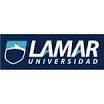 DANIELA SARAHI GUADALUPE ARTEAGA ESTRADA.PENSAMIENTO ANALITICOMtra. Lety Bejar. MARTES 1 DE ABRILACTIVIDAD # 2A) De los 750 alumnos de un colegio, han ido de viaje 600. ¿Qué porcentaje de alumnos ha ido de viaje? EL 85%    750%---600                100%---xB) ¿Qué precio de venta debe de tener un artículo de $ 280.00 para perder el 12%? 280---X                 33.6100%---12C) Cuál será el precio de venta de una silla que costaba $ 580:00 y ahora se le quiere ganar el 20% más.580---20%X-----100%           2,900